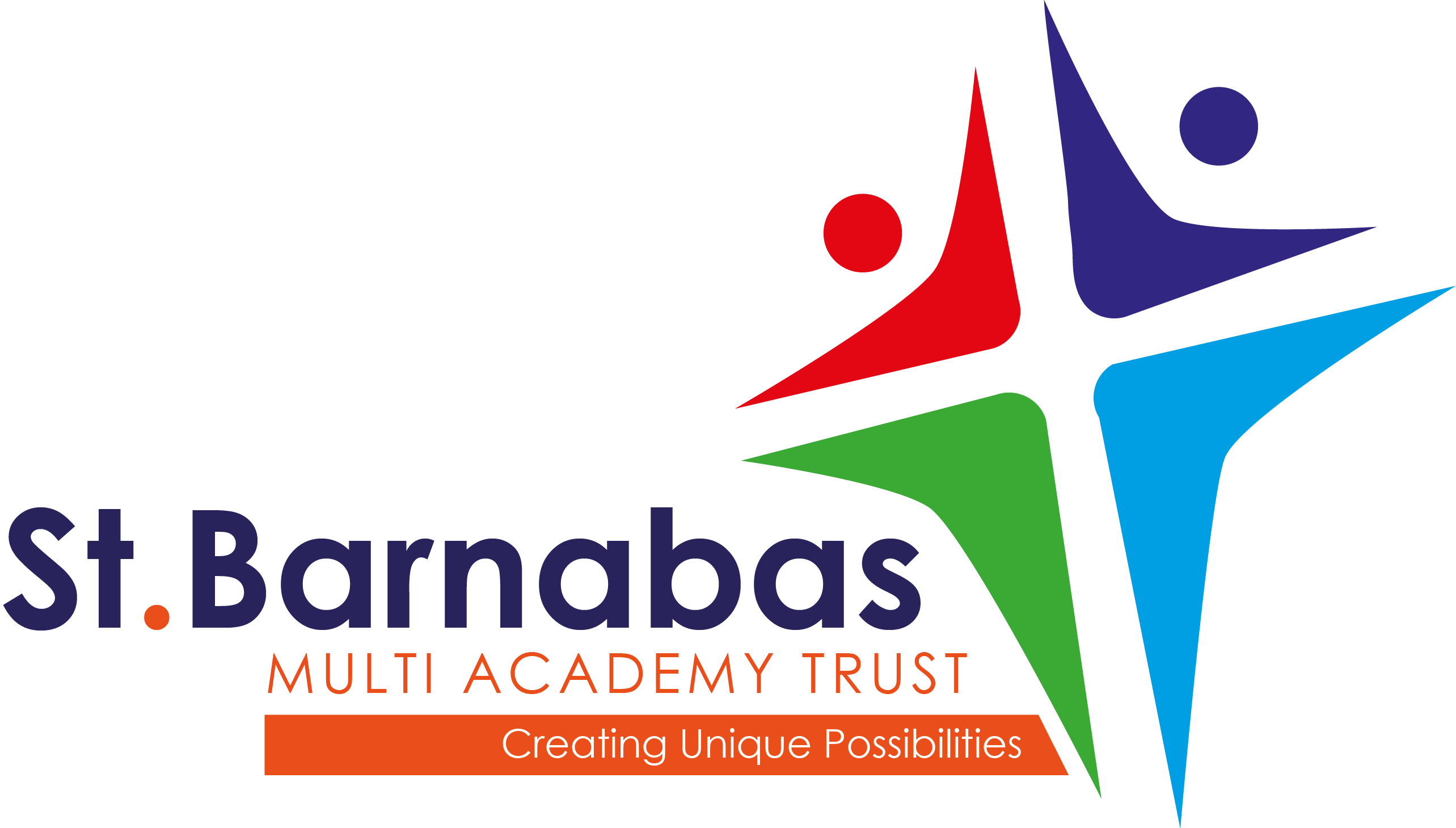 Lake Lane, Liskeard, Cornwall PL14 3DE    Tel: 01579 344042APPLICATION FOR TEACHING APPOINTMENTThis is your opportunity to tell us as much as possible about yourself and will help us make a fair decision in the selection process.Please refer carefully to the information you have been provided for this post.Please ensure you complete all sections of the application form in black print/ink.  Your application will be treated in the strictest confidence.1. PERSONAL DETAILS2. CURRENT TEACHING APPOINTMENT 3. SECONDARY EDUCATION Please include all public examinations passed. Original documentation of qualifications will be required prior to appointment 4. HIGHER EDUCATION .  Please clearly state the month and year you commenced and ended your studies at each institution5. TRAINING AS A TEACHERPlease clearly state the month and year you commenced and ended your studies at each institution6. CONTINUING PROFESSIONAL DEVELOPMENTPlease give details of your Continuing Professional Development over the past two years.7. EMPLOYMENT HISTORY Please list in chronological order clearly stating the month and year you commenced and ended your employment with each organisation.  Please note any gaps in employment should be documented within the chronology including the reason for the gap. 8. OTHER SKILLS AND INTERESTS Please provide details of any skills and interests.9. QUALIFIED TEACHER STATUS10. DISABILITY The St Barnabas MAT aims to be a fair employer and is committed to equal opportunity for people with disabilities. Applications from people with disabilities are welcome.  If you are offered an interview, we have a policy of providing appropriate access and equipment to ensure that people with disabilities are considered on an equal basis.If you would like any further assistance or advice about this application we will try to help.11. SUPERANNUATION SCHEME 12. RIGHT TO WORK 13. REFERENCESPlease indicate two people who can provide references – one of whom should be your current or most recent Headteacher. Students should include their University/College Tutor. References will be taken up before an offer of employment is made and may be taken up prior to interview.14. DATA PROTECTION STATEMENT Privacy NoticeThe information you provide will be used for the purposes of recruitment and will be shared with St Barnabas CE MAT and will not be shared with any other organisations.We will not use your information for any other purpose unless we have your consent, or the law allows us to do so. We are committed to protecting your information and will handle it in line with the General Data Protection Regulation 2016. For more information about how we handle personal information and your rights, visit our website or email our Data Protection Officer at st-martins.gdpr@stbarnabasmat.com.15. DECLARATIONI declare that the information I have given in this application is accurate and true. I understand that providing misleading or false information will disqualify me from appointment; OR, if appointed, may result in my dismissal.Signature: 												Date:Please add your personal statement on this sheet.Personal StatementTitle (e.g. Mr, Mrs, Dr) Title (e.g. Mr, Mrs, Dr) Title (e.g. Mr, Mrs, Dr) Full Name Full Name Full Name Previous Surname (s) Previous Surname (s) Previous Surname (s) Home Address Alternative Address Alternative Address Postcode Postcode Postcode Home Telephone No. Work Telephone No. Work Telephone No. Mobile Telephone No. Email addressEmail addressDate of Birth	Date of Birth	Date of Birth	National Insurance Number National Insurance Number DfE Number Name and Address of School/Academy Date Appointed PositionFull/Part-Time or Supply Subject (s) TaughtAge Range (m/yyyy)Current Salary(m/yyyy)Point on Scale(m/yyyy)Allowance (s)Key ResponsibilitiesKey ResponsibilitiesKey ResponsibilitiesKey ResponsibilitiesKey ResponsibilitiesKey ResponsibilitiesKey ResponsibilitiesName of Institution Full/Part-TimeDates fromDates fromToToQualification SubjectsGrades     Date of           AwardName of Institution Full/Part-TimeMonthYearMonthYearName of Institution Full/Part-TimeDates fromDates fromToToQualification SubjectsGradesDate of AwardName of Institution Full/Part-TimeMonthYearMonthYearQualification SubjectsGradesDate of AwardName of Teacher Training ProviderDates fromDates fromToToQualification Subjects:Main and Subsidiary Age Range/Key StageQTS Tests you have passedName of Teacher Training ProviderMonthYearMonthYearLiteracy Numeracy ICT Title of Course/TrainingDatesName of ProviderName and Address of Employer Dates of Employment (month and year)PostFull Time/Part timeor Supply Age RangeGradeReason for LeavingFromTo From ToFromToFrom ToFrom To From To1. Are you recognised as a qualified Teacher? If not, are you eligible for recognition?Yes    No Yes    No 2. Have you successfully completed a period of probation?Yes    No 1. Do you consider yourself to be disabled? If yes, do you consider yourself to be disabled under the terms of the Disability Discrimination Act?Yes    No Yes    No The Disability Discrimination Act 1995 defines disability as “a physical or mental impairment which has a substantial and long-term adverse affect on an individual’s ability to carry out normal day-to-day activities.”The Disability Discrimination Act 1995 defines disability as “a physical or mental impairment which has a substantial and long-term adverse affect on an individual’s ability to carry out normal day-to-day activities.”2. Is there anything you would particularly like to tell us about your disability?2. Is there anything you would particularly like to tell us about your disability?1. Do you contribute to the Teacher’s Superannuation Scheme? Yes    No 2. If you contribute to another scheme, please provide details.2. If you contribute to another scheme, please provide details.3. Have you elected to pay Superannuation contributions for part-time teaching?Yes    No1. Are there any restrictions to your residence in the UK, which might affect your right to take up employment in the UK?If yes, please provide details.Yes    No 2. If you are successful in your application, would you require a work permit prior to taking up employment?Yes    No Name Name Address Address Telephone number Telephone number Email Email Position Position 